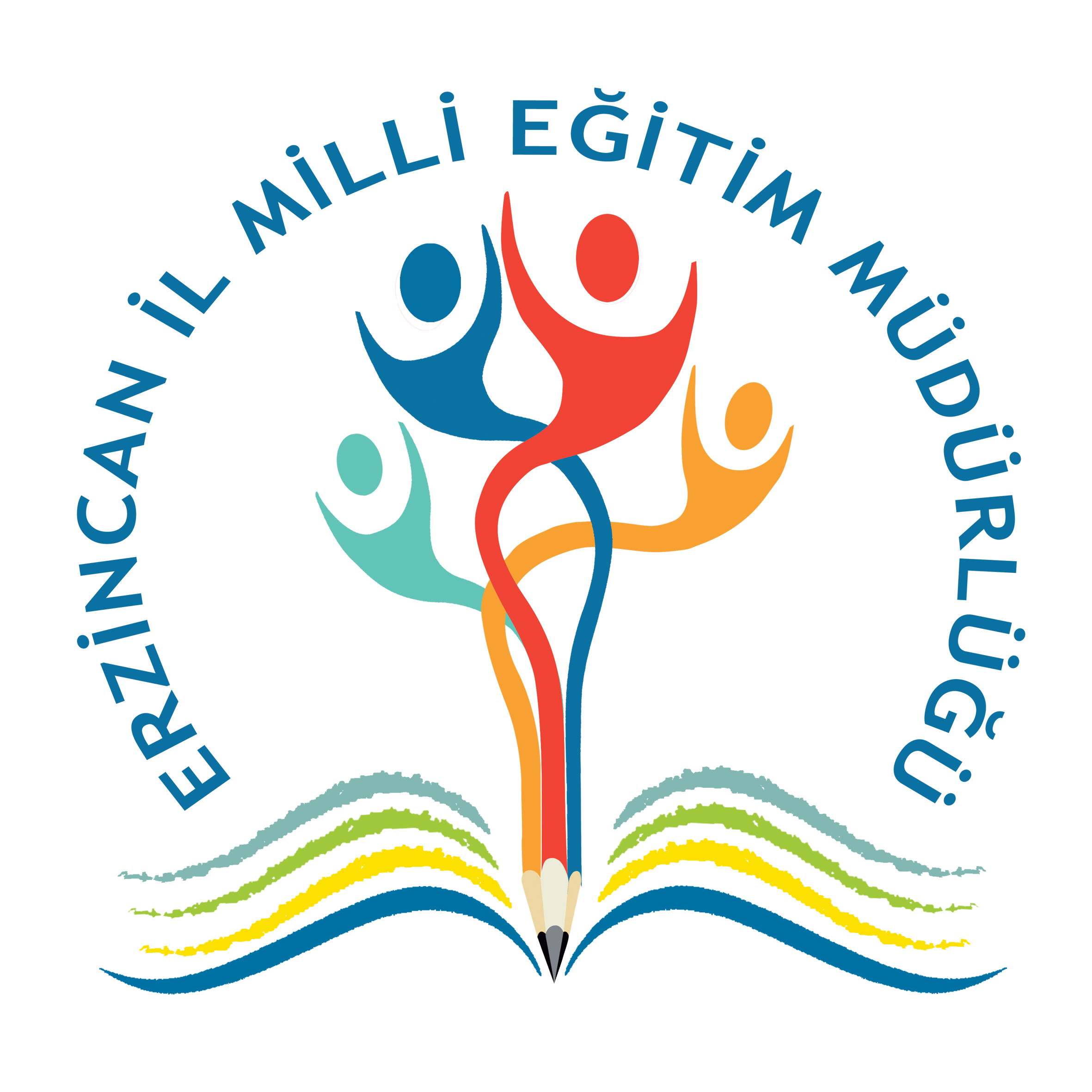 T.C..................... VALİLİĞİ/KAYMAKAMLIĞI……….. MİLLİ EĞİTİM MÜDÜRLÜĞÜ  T.C..................... VALİLİĞİ/KAYMAKAMLIĞI……….. MİLLİ EĞİTİM MÜDÜRLÜĞÜ  T.C..................... VALİLİĞİ/KAYMAKAMLIĞI……….. MİLLİ EĞİTİM MÜDÜRLÜĞÜ  T.C..................... VALİLİĞİ/KAYMAKAMLIĞI……….. MİLLİ EĞİTİM MÜDÜRLÜĞÜ  ……………………………………………………………………..MÜDÜRLÜĞÜ……………………………………………………………………..MÜDÜRLÜĞÜ……………………………………………………………………..MÜDÜRLÜĞÜ……………………………………………………………………..MÜDÜRLÜĞÜDoküman No:Yürürlülük Tarihi :Revizyon No:Sendika Temsilci             Bildirimi Formu                F   02…/…/…   0Sendika Temsilci             Bildirimi Formu        İlgili Mevzuat : 29.8.2013 Tarih ve 28750 sayılı Resmi Gazete de yayınlanan, İş Sağlığı ve Güvenliği İle İlgili Çalışan Temsilcisinin Nitelikleri ve Seçilme Usul ve Esaslarına İlişkin Tebliğ 30/06/2012 tarih ve 28339 sayılı Resmi Gazete de yayınlanan, 6331 nolu İş Sağlığı ve Güvenliği Kanunu  İlgili Mevzuat : 29.8.2013 Tarih ve 28750 sayılı Resmi Gazete de yayınlanan, İş Sağlığı ve Güvenliği İle İlgili Çalışan Temsilcisinin Nitelikleri ve Seçilme Usul ve Esaslarına İlişkin Tebliğ 30/06/2012 tarih ve 28339 sayılı Resmi Gazete de yayınlanan, 6331 nolu İş Sağlığı ve Güvenliği Kanunu  İlgili Mevzuat : 29.8.2013 Tarih ve 28750 sayılı Resmi Gazete de yayınlanan, İş Sağlığı ve Güvenliği İle İlgili Çalışan Temsilcisinin Nitelikleri ve Seçilme Usul ve Esaslarına İlişkin Tebliğ 30/06/2012 tarih ve 28339 sayılı Resmi Gazete de yayınlanan, 6331 nolu İş Sağlığı ve Güvenliği Kanunu  İlgili Mevzuat : 29.8.2013 Tarih ve 28750 sayılı Resmi Gazete de yayınlanan, İş Sağlığı ve Güvenliği İle İlgili Çalışan Temsilcisinin Nitelikleri ve Seçilme Usul ve Esaslarına İlişkin Tebliğ 30/06/2012 tarih ve 28339 sayılı Resmi Gazete de yayınlanan, 6331 nolu İş Sağlığı ve Güvenliği Kanunu  İlgili Mevzuat : 29.8.2013 Tarih ve 28750 sayılı Resmi Gazete de yayınlanan, İş Sağlığı ve Güvenliği İle İlgili Çalışan Temsilcisinin Nitelikleri ve Seçilme Usul ve Esaslarına İlişkin Tebliğ 30/06/2012 tarih ve 28339 sayılı Resmi Gazete de yayınlanan, 6331 nolu İş Sağlığı ve Güvenliği Kanunu  SENDİKANINSENDİKANINSENDİKANINSENDİKANINSENDİKANINAdıÜye Sayısı              ……………………………………………………………………..MÜDÜRLÜĞÜNE             Okulumuzda/Kurumumuzda yürütülecek olan İş sağlığı ve güvenliği çalışması kapsamında, iş sağlığı ve güvenliği kurulunda görev alacak çalışan temsilcisi için aşağıda bilgileri yazan temsilcileri asil ve yedek olarak önermekteyiz. Gereğini bilgilerinize arz ederim.                                                                                                                              …../……./20…….                                                                                                                     …………………..                                                                                                                                  Sendika temsilcisi……………………………………………………………………..MÜDÜRLÜĞÜNE             Okulumuzda/Kurumumuzda yürütülecek olan İş sağlığı ve güvenliği çalışması kapsamında, iş sağlığı ve güvenliği kurulunda görev alacak çalışan temsilcisi için aşağıda bilgileri yazan temsilcileri asil ve yedek olarak önermekteyiz. Gereğini bilgilerinize arz ederim.                                                                                                                              …../……./20…….                                                                                                                     …………………..                                                                                                                                  Sendika temsilcisi……………………………………………………………………..MÜDÜRLÜĞÜNE             Okulumuzda/Kurumumuzda yürütülecek olan İş sağlığı ve güvenliği çalışması kapsamında, iş sağlığı ve güvenliği kurulunda görev alacak çalışan temsilcisi için aşağıda bilgileri yazan temsilcileri asil ve yedek olarak önermekteyiz. Gereğini bilgilerinize arz ederim.                                                                                                                              …../……./20…….                                                                                                                     …………………..                                                                                                                                  Sendika temsilcisi……………………………………………………………………..MÜDÜRLÜĞÜNE             Okulumuzda/Kurumumuzda yürütülecek olan İş sağlığı ve güvenliği çalışması kapsamında, iş sağlığı ve güvenliği kurulunda görev alacak çalışan temsilcisi için aşağıda bilgileri yazan temsilcileri asil ve yedek olarak önermekteyiz. Gereğini bilgilerinize arz ederim.                                                                                                                              …../……./20…….                                                                                                                     …………………..                                                                                                                                  Sendika temsilcisi……………………………………………………………………..MÜDÜRLÜĞÜNE             Okulumuzda/Kurumumuzda yürütülecek olan İş sağlığı ve güvenliği çalışması kapsamında, iş sağlığı ve güvenliği kurulunda görev alacak çalışan temsilcisi için aşağıda bilgileri yazan temsilcileri asil ve yedek olarak önermekteyiz. Gereğini bilgilerinize arz ederim.                                                                                                                              …../……./20…….                                                                                                                     …………………..                                                                                                                                  Sendika temsilcisiForm Açıklaması:Bu formun kullanımı ile ilgili olarak Bakınız: İlgi Yönetmelik, .................... İl/İlçe MEM İSG İç yönetmelik Form Açıklaması:Bu formun kullanımı ile ilgili olarak Bakınız: İlgi Yönetmelik, .................... İl/İlçe MEM İSG İç yönetmelik Form Açıklaması:Bu formun kullanımı ile ilgili olarak Bakınız: İlgi Yönetmelik, .................... İl/İlçe MEM İSG İç yönetmelik Form Açıklaması:Bu formun kullanımı ile ilgili olarak Bakınız: İlgi Yönetmelik, .................... İl/İlçe MEM İSG İç yönetmelik Form Açıklaması:Bu formun kullanımı ile ilgili olarak Bakınız: İlgi Yönetmelik, .................... İl/İlçe MEM İSG İç yönetmelik 